Chapter 6 comprehension questionsWhat did Ralph want to eat?Where is Keith going to put it?What was Ralph’s mom upset about?Who came into the room after the maid?What did they bring into the room?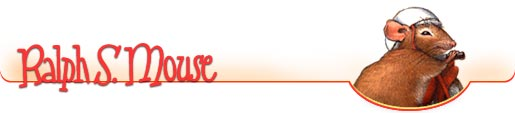 